Seminar title Event numberTravel cost reimbursement formOriginal receipts only please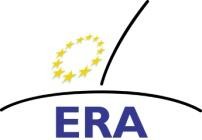 Deadline for submission of claim to ERA: 04.04.2022Participation as	  Speaker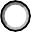  Delegate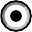 Amount in €Place, Date	SignatureThis project is funded by the Justice Programme of the European Union (2014-2020)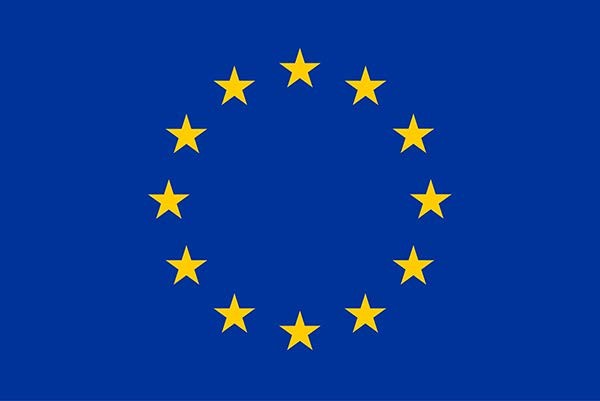 Postal address: ERA - Susanne Schuckart - Metzer Allee 4 - 54295 Trier - GermanyBetter applying European criminal law: legal and language training events for court staff across Europe - Polish National SeminarBetter applying European criminal law: legal and language training events for court staff across Europe - Polish National SeminarBetter applying European criminal law: legal and language training events for court staff across Europe - Polish National Seminar322DT151fDate/Place3-4.03.2022 - LublinACCOUNT INFORMATIONACCOUNT INFORMATIONIBANBIC/SWIFTBankAddress of the bankAccount holderAddress of theAccount holderTo be completed by ERA!To be completed by ERA!To be completed by ERA!ERA Ledger EntryApprovedDateSignature